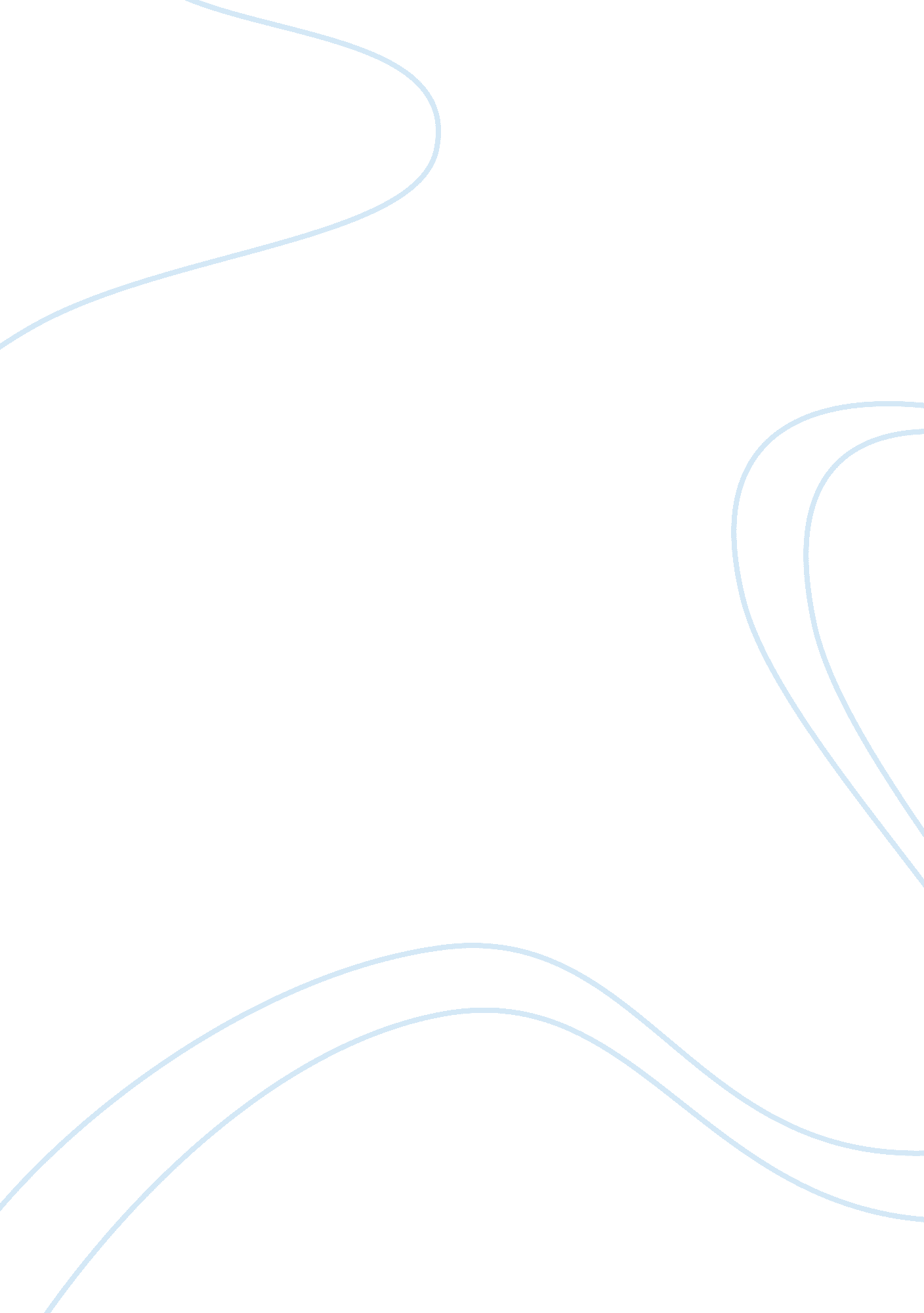 Value reflection as part of writing essay sampleProfession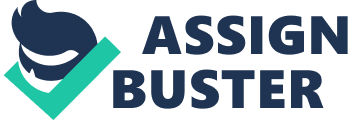 Regardless of my writing abilities, joining the intensive WRIT writing course certainly provide to be beneficial for me. Before I started taking the course, I was always hesitant and never confident whenever I had to approach writing assignments. The WRIT or writing-designated course provided me with honest and valuable feedback about my writing, and the chance to apply that feedback on not only the same writing assignments but also on those that I wrote later in the course. Not only did the WRIT course address my academic goals but also my professional aspirations. The purpose of this paper is to reflect upon how taking the current WRIT course has improved my writing process, and changed my understanding and performance of writing. 
Apart from the fact that I was never confident about writing something before this course, there were also numerous writing principles that I was not aware of and learned during the course. After taking the course, I am not more familiar how a piece of writing is affected by wordiness, positive emphasis, etc. The biggest discovery in the form of a new idea that I made as my writing process transitioned from amateurish to more professional during the course was probably getting a sense of real life writing. Moreover, taking the WRIT course eliminated my lack of confidence when it came to writing letters and memos. Later in the course, I began writing more accurate and concise pieces of writing unlike the choppy writing that I was doing when I had started. 
Taking the WRIT course has truly been a valuable learning experience that definitely transformed my writing process and took my writing to another level. As mentioned, I was able to everything that I learned in the WRIT course in the writing assignments that I had to write during the course. However, outside of the course, I believe my professional and personal aspirations were also addressed by the course. In general, I have become a better, more professional writer, which I am certain will go a long way, even in my personal life. Since now is that time that I will transition into a more professional phase of life, I think my enhanced and improved professional style of writing will allow me to write more impressive resumes and cover letters. 
In conclusion, over the course of the semester of the WRIT course, I am now able to apply new writing techniques into my writing process, write in a professional manner that is more informative and persuasive, rather than choppy, repetitive and meaningless. After taking the WRIT course, I am now able to better anticipate what my readers might expect to read from a piece of my writing, and as a result of the WRIT course, I am able to write things that would satisfy my readers. 